Isprojektovati osnovnu jedinicu vrtića, ne zaboravljajući konstitutivnu ulogu praznine,  i prikazati je u osnovi i presjeku sa izgledom u M 1:200. Rješenjem omogućiti fleksibilost i transformaciju prostora i problematizovati odnose: prostor boravka – garderoba – sanitarni čvor,jedinica međusobno, komunikacija – osnovna jedinica, unutrašnji – spoljašnji prostor, poluotvoreno – poluzatvoreno,fleksibilnost i transformacija prostora – konstrukcija – materijal.Isprojektovanu jedinicu apstrahovati u prepoznatljiv volumen i prikazati maketom, M 1:200.Istražiti kroz maketu odnos osnovnih volumena i lokacije i identifikovati moguća rješenje u odnosu na tipologiju (trakt, hol, atrijum, paviljon) u M 1:200. Fotografisati istraživački proces.  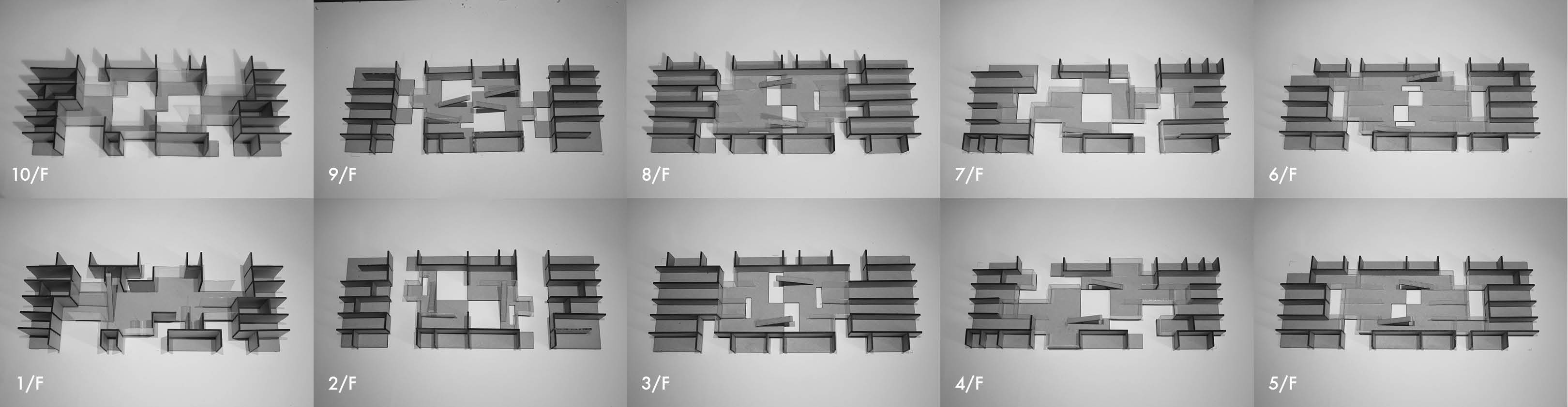 Kolažirati karakterstičnu prostornu situaciju (2 A4). 